03.06.2020 r. Temat:   Czy mogę kogoś odwiedzić?„Kwoka” Jan Brzechwa                                                   Wysłuchaj wiersza:  https://www.youtube.com/watch?v=44dL91Z-v-IProszę pana, pewna kwoka                                                                                                                                  Traktowała świat z wysoka                                                                                                                                                                           I mówiła z przekonaniem: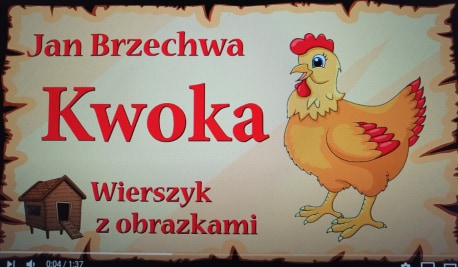 „Grunt to dobre wychowanie!”Zaprosiła raz więc gości,                                                                                                                                                            By nauczyć ich grzeczności.                                                                                                                                                                        Osioł pierwszy wszedł, lecz przy tym                                                                                                                                              W progu garnek stłukł kopytem.                                                                                                                                                  Kwoka wielki krzyk podniosła:„Widział kto takiego osła?!”Przyszła krowa. Tuż za progiem                                                                                                                                                            Zbiła szybę lewym rogiem.                                                                                                                                           Kwoka, gniewna i surowa,                                                                                                                                                 Zawołała: „A to krowa!”Przyszła świnia prosto z błota.                                                                                                                                       Kwoka złości się i miota:                                                                                                                                                                        „Co też pani tu wyczynia?Tak nabłocić! A to świnia!”Przyszedł baran. Chciał na grzędzie                                                                                                                                              Siąść cichutko w drugim rzędzie,                                                                                                                                  Grzęda pękła. Kwoka wściekła.                                                                                                                                                         Coś o łbie baranim rzekłaI dodała: „Próżne słowa,                                                                                                                                                         Takich nikt już nie wychowa,                                                                                                                              Trudno… Wszyscy się wynoście!”                                                                                                                                          No i poszli sobie goście.Czy ta kwoka, proszę pana,Była dobrze wychowana?Odpowiedz na pytania:                                                                                                                                                                                                                 -  Dlaczego kwoka zaprosiła gości?                                                                                                                                            – Co zrobili: osioł, krowa, świnia?                                                                                                                                            – Co zrobiła gospodyni, kwoka?Kwoka źle się zachowała jako gospodyni.                                                                                                                                       Była niemiła krzyczała, wyśmiewała swoich gości.                                                                                                          Goście nie uważali i niszczyli dom kwoki.                                    Jak należy się zachowywać, gdy zaprosi się gości?                               Jak należy się zachować, gdy idzie się do kogoś w gości?               Jak się zachować, gdy do kogoś przychodzimy i gdy kogoś zapraszamy?       Drogi Rodzicu, porozmawiaj z dzieckiem na temat zasad dobrego wychowania 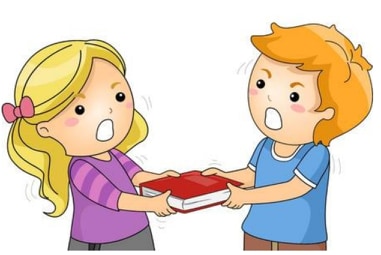 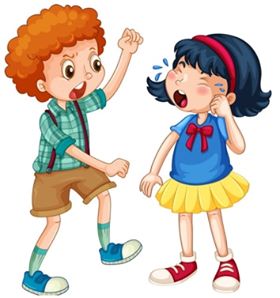 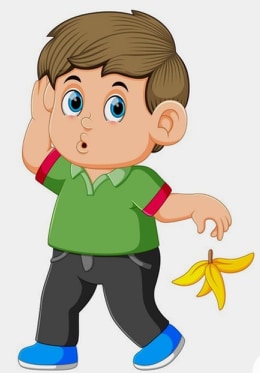 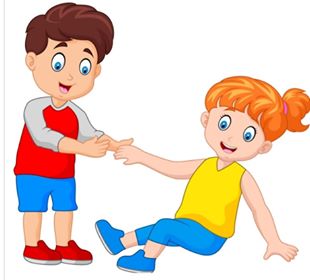 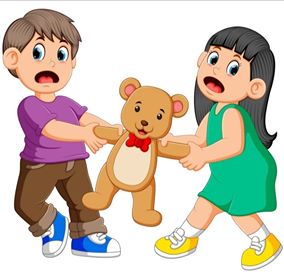 Myszka w paski i dobre maniery - Dzień dobry, Do widzeniahttps://www.youtube.com/watch?v=YPlUtgcMwuEhttps://www.youtube.com/watch?v=lqS3e92mTFQProszę, dziękuję, przepraszam - Świat Lolo    https://www.youtube.com/watch?v=DL6eWrZAizQ&list=RDDL6eWrZAizQ&start_radio=1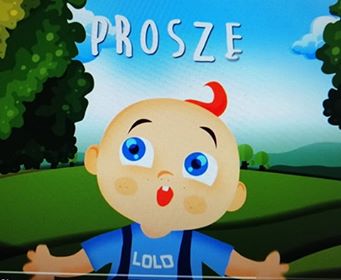 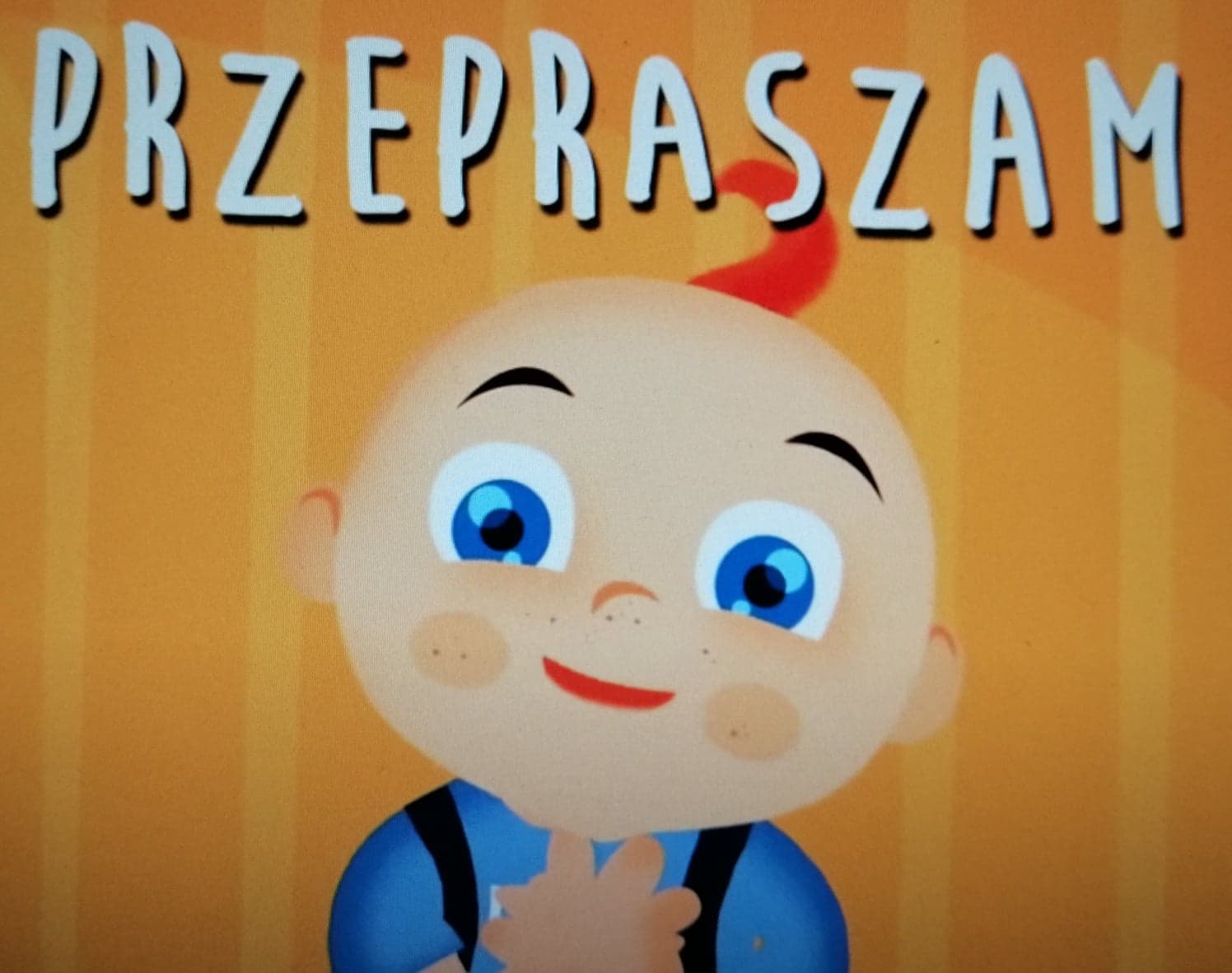 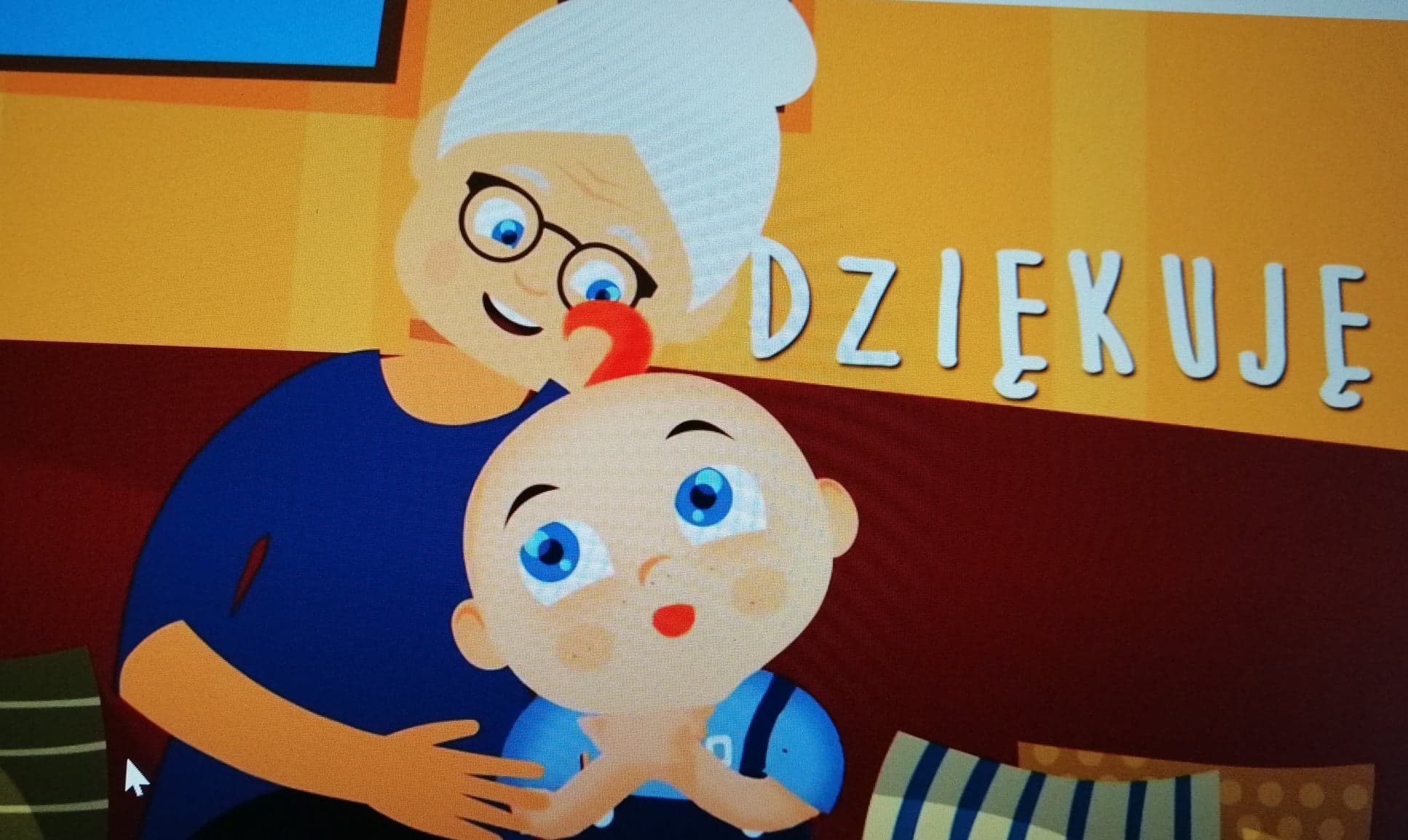 Zagadki myszki w paski https://www.youtube.com/watch?v=kkA9fUiizj8https://www.youtube.com/watch?v=CDcBnpYlXnsJak narysować myszkę? https://www.youtube.com/watch?v=dZ5Po1LokHYZabawa, która uczy 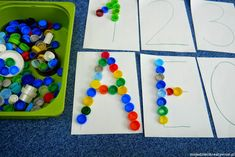                                              Pozdrawiam                                             p. Ania Mielcarek